?АРАР			        №  77                       РЕШЕНИЕ        02 июнь 2021 й.                                                           от 02 июня 2021  г.     Об отмене решения Совета сельского поселения Большеокинский сельсовет муниципального района Мечетлинский район Республики Башкортостан от 16 сентября 2011 года №39 «Об  утверждении Положения об учете муниципального  имущества и ведении реестра муниципального имущества  сельского поселения Большеокинский сельсовет муниципального района Мечетлинский район Республики Башкортостан.»         Рассмотрев экспертное заключение государственного комитета Республики Башкортостан по делам юстиции от 26 апреля 2021  года НГР RU 03085205201100009  на решение Совета сельского поселения Большеокинский сельсовет муниципального района Мечетлинский район Республики Башкортостан от 16 сентября 2011 года №39 «Об  утверждении Положения об учете муниципального  имущества и ведении реестра муниципального имущества  сельского поселения Большеокинский сельсовет муниципального района Мечетлинский район Республики Башкортостан» и в целях приведения нормативно-правового акта в соответствии с действующим законодательством и Конституцией Российской Федерации, Федеральным законом от 6 октября 2003 года № 131- ФЗ «Об общих принципах организации местного самоуправления в Российской Федерации, Конституцией Республики Башкортостан, Законом Республики Башкортостан от 18 марта 2005 года № 162-з «О местном самоуправлении в Республике Башкортостан», Уставом сельского поселения Большеокинский сельсовет муниципального района Мечетлинский район Республики Башкортостан                                                                решил:1. Отменить решение от 16 сентября 2011 года №39 «Об  утверждении Положения об учете муниципального  имущества и ведении реестра муниципального имущества  сельского поселения Большеокинский сельсовет муниципального района Мечетлинский район Республики Башкортостан»2. Настоящее решение вступает в силу с момента его подписания и подлежит официальному обнародованию в информационном стенде администрации сельского поселения Интернет сети https://www.boka-rb.ru/Глава сельского поселения                                                                    В.И.ШагибитдиновБАШ?ОРТОСТАН РЕСПУБЛИКА№ЫМ»СЕТЛЕ РАЙОНЫМУНИЦИПАЛЬ РАЙОНЫНЫ*ОЛЫ  АКА  АУЫЛ СОВЕТЫАУЫЛ  БИЛ»М»№Е СОВЕТЫ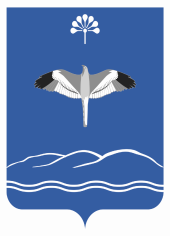 СОВЕТ СЕЛЬСКОГО ПОСЕЛЕНИЯБОЛЬШЕОКИНСКИЙ СЕЛЬСОВЕТМУНИЦИПАЛЬНОГО РАЙОНАМЕЧЕТЛИНСКИЙ РАЙОНРЕСПУБЛИКИ БАШКОРТОСТАН452554Олы Ака ауылы,Тыныслык урамы-45 Тел. 2-59-58452554,с.Большая Ока, ул. Мира 45Тел. 2-59-58